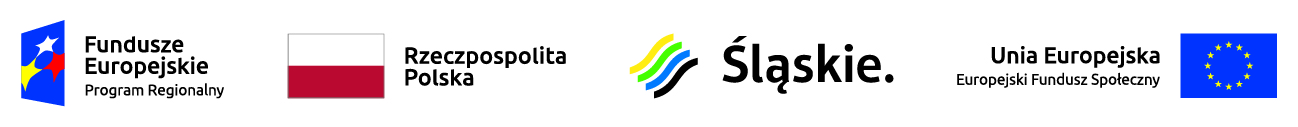 Projekt: „ Dodatkowe kwalifikacje zawodowe gwarancją lepszej pracy – programy rozwojowe szkolnictwa zawodowego w placówkach kształcenia zawodowego w Dąbrowie Górniczej”.Realizowanego w ramach RPO Województwa Śląskiego na lata 2014-2020 dla osi  priorytetowej: XI. Wzmocnienie potencjału edukacyjnego dla działania  11.2. Dostosowanie oferty kształcenia zawodowego do potrzeb lokalnego rynku pracy – kształcenie zawodowe uczniów dla poddziałania: 11.2.3. Wsparcie szkolnictwa zawodowegoRodzaj zajęć: doradztwo zawodowe
Harmonogram: styczeń 2021/ZSEDatagodzSalaUczestnik/uczestniczkaLiczba godz.prowadzący4.01.2021 8.00-12.30106Kamil Gala4Mariola Ratajska4.01.2021 13.00-17.30106Bartosz Pałys4Mariola Ratajska5.01.2021 8.00-12.30106Anna Ozga4Mariola Ratajska5.01.2021 13.00-17.30106Damian Pokrywka4Mariola Ratajska7.01.2021 8.00-12.30106Juliusz Nowak4Mariola Ratajska7.01.2021 13.00-17.30106Wiktor Wójcik4Mariola Ratajska8.01.2021 8.00-12.30106Mateusz Kwiatkowski4Mariola Ratajska8.01.2021 13.00-17.30106Karolina Dróżdż4Mariola Ratajska9.01.2021 8.00-12.30106Magdalena Ściuba4Mariola Ratajska9.01.202113.00-17.30106Natalia Łachocka4Mariola Ratajska13.01.2021 8.00-10.003 TZNPiętka Adam2Sławomir Kaczmarski13.01.2021 10.15-12.153 TZNKaczmarczyk Kornel2Sławomir Kaczmarski13.01.2021 12.30-14.303 TZNPołacik Zuzanna2Sławomir Kaczmarski13.01.2021 14.45-16.453 TZNBłaszkiewicz Roksana2Sławomir Kaczmarski14.01.2021 8.00-10.003 TZNTułacz Wojciech2Sławomir Kaczmarski14.01.2021 10.15-12.153 TZNPrzybyła Mariusz2Sławomir Kaczmarski23.01.2021 8.00-10.003 TZNKamil Gala2Sławomir Kaczmarski23.01.2021 10.15-12.153 TZNBartosz Pałys2Sławomir Kaczmarski23.01.2021 12.30-14.303 TZNAnna Ozga2Sławomir Kaczmarski23.01.2021 14.45-16.453 TZNDamian Pokrywka2Sławomir Kaczmarski24.01.2021 8.00-10.003 TZNJuliusz Nowak2Sławomir Kaczmarski24.01.2021 10.15-12.153 TZNWiktor Wójcik2Sławomir Kaczmarski24.01.2021 12.30-14.303 TZNMateusz Kwiatkowski2Sławomir Kaczmarski24.01.2021 14.45-16.453 TZNKarolina Dróżdż2Sławomir Kaczmarski30.01.2021 8.00-10.003 TZNMagdalena Ściuba2Sławomir Kaczmarski30.01.2021 10.15-12.153 TZNNatalia Łachocka2Sławomir Kaczmarski